I Edizione del concorso “STOP FRAME” 2023/2024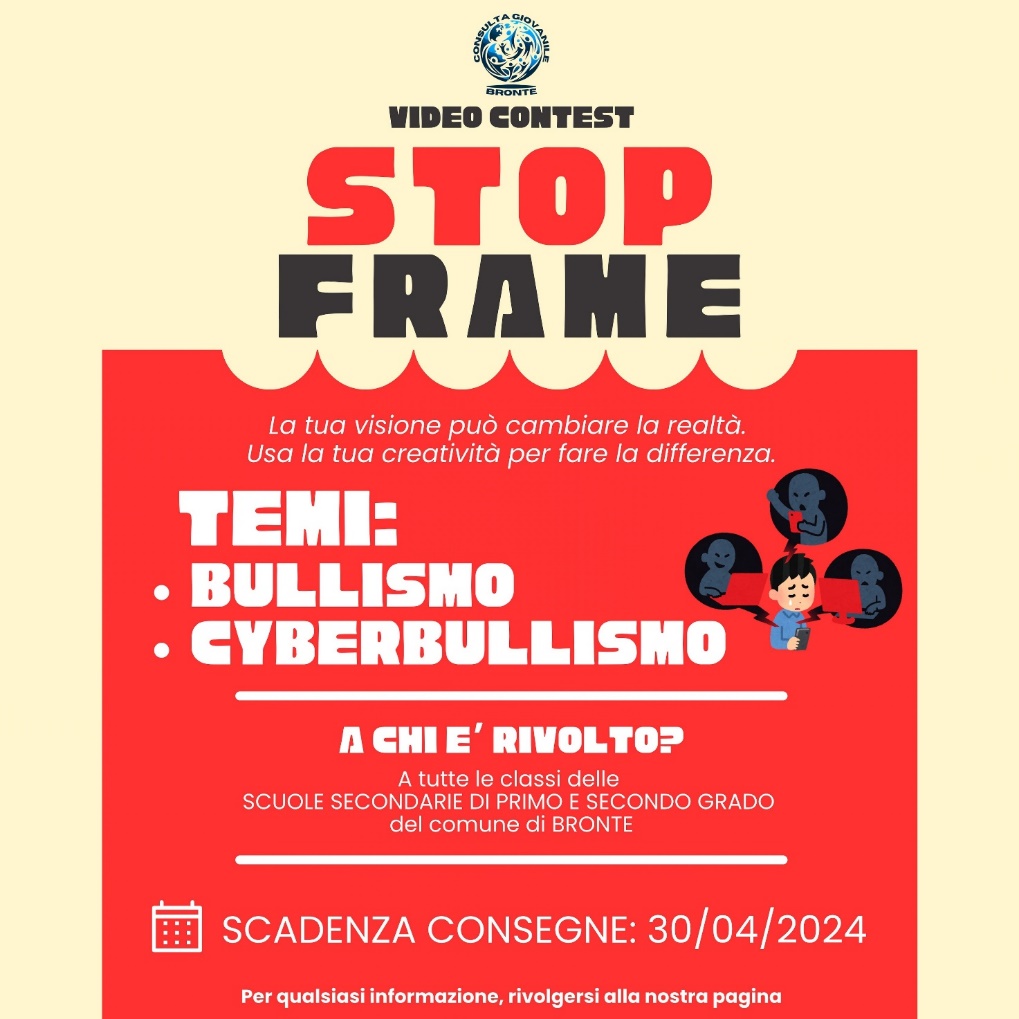 Scheda di iscrizione da inviare, entro il 30 Aprile 2024 al seguente indirizzo pec: protocollo.generale@brontepec.e-etna.it insieme al documento di identitàe codice fiscale ed agli elaborati nelle modalità indicate sul regolamento.Il/La sottoscritto/a:Cognome: ______________________________________________________________Nome: _________________________________________________________________nato/a: _________________________________________________________________cittadinanza: ________________________________________________________ Codice Fiscale: ___________________________________________________________residente in: ________________________(Prov.________________________________)in via/piazza/: ___________________________________________ n._______________recapito telefonico fisso: ____________________________________________________cellulare _________________________________________________________________indirizzo e-mail: ___________________________________________________________scuola __________________________________________ Comune______________________classe______________________________chiededi partecipare alla I^ edizione del Concorso “BULLISMO - CYBERBULLISMO” 2023/2024con l’opera (titolo):______________________________________________________________Dichiarazione di paternità dell’opera e autorizzazione al trattamento dati personali:Il sottoscritto dichiara di essere l’autore dell’opera in concorso e che la stessa è inedita; di aver preso visione del regolamento e che il contenuto dell’opera presentata non contiene né direttamente né indirettamente frasi lesive nei confronti di terzi.Data ______________________ Firma ______________________________________________INFORMATIVA PRIVACY (GDPR)Ai sensi del Regolamento (UE) 679/2016 in materia di protezione dei dati personali (in inglese “General Data Protection Regulation”, in breve GDPR) si fornisce la seguente informativa sul trattamento dei dati personali.I trattamenti di dati personali relativi al Concorso sono svolti da Le Nuove Chimere Cooperativa Sociale.I dati personali acquisiti saranno trattati anche con mezzi elettronici esclusivamente per le finalità connesse alla procedura concorsuale, ovvero per dare esecuzione ad obblighi previsti dalla legge. I dati non saranno comunicati diffusi a terzi.L’invio facoltativo, esplicito e volontario di posta elettronica agli indirizzi indicati su questo bando comporta la successiva acquisizione dell’indirizzo del mittente, necessario per rispondere alle richieste, nonché degli eventuali altri dati personali inseriti nella missiva.Le Nuove Chimere Cooperativa Sociale informa che il GDPR garantisce l’esercizio di specifici diritti a tutela dell’interessato.In particolare, il GDPR prevede un Diritto di accesso, che consente di avere la conferma se sia o meno in corso un trattamento di dati personali (art. 15 GDPR) e, in caso affermativo, di ottenere le informazioni previste dalla normativa nonché riceverne copia, alle condizioni di legge. Si potranno inoltre esercitare i seguenti diritti:• Rettifica di dati personali inesatti o integrazione dei dati incompleti (art. 16 GDPR);• Cancellazione (c.d. Diritto all’oblio) dei propri dati personali qualora sussistano particolari condizioni e motivi, come ad esempio per i dati personali non più necessari rispetto alle finalità per cui erano stati raccolti o qualora il trattamento dei dati sia illegittimo (art. 17 GDPR);• Limitazione al trattamento dei propri dati, ad esempio in attesa della loro rettifica o correzione (art. 18 GDPR);• Portabilità dei dati personali verso un altro titolare qualora il trattamento sia automatizzato e basato su un consenso o su un contratto (art. 20 GDPR);• Opposizione al trattamento per specifiche finalità quali quelle di marketing diretto (art. 21 GDPR). L'opposizione è sempre possibile e gratuita in caso di finalità pubblicitarie, di comunicazione commerciale o di ricerche di mercato.L’Interessato può, inoltre, opporsi ad essere sottoposto ad una decisione basata unicamente sul trattamento automatizzato, compresa la profilazione, che produca effetti giuridici o comunque significativi sulla sua persona (art.22 del GDPR), salvo che il trattamento sia necessario per la conclusione o l’esecuzione di un contratto oppure basato sul consenso oppure autorizzato per legge.In ogni caso, qualora il trattamento dei dati personali sia basato sul rilascio del consenso, l’Interessato ha il diritto di revocare tale consenso in qualsiasi momento. La revoca del consenso non pregiudica la liceità del trattamento effettuato prima della revoca stessa.Si ha inoltre diritto di proporre reclamo all’Autorità Garante per la protezione dei dati personali(www.garanteprivacy.it).Consenso al trattamento dei dati personali (Regolamento (UE) 679/2016)Letta l’informativa, esprimo il consenso al trattamento dei miei dati per le finalità del Concorso.Data ______________________ Firma Autore _________________________________